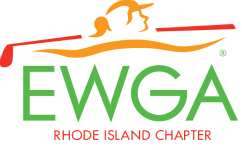 Season Long 9-Hole Match Play!THIS EVENT IS FOR YOU IF………… You are looking for more opportunities to play golf with women You have a handicap or plan on getting oneYou enjoy playing different coursesYou don’t mind a little friendly competitionYou like the idea of making new friends!HOW DOES IT WORK? Register online at EWGARI website under Leagues by May 1st to participate with your $20 entry fee (for prizes) and a handicap of 36 (max) or a “handicap trend” if you’re establishing one. Receive a roster of up to four opponents. New this year, to encourage better mingling of members, players will see a wider range of handicaps in their grouping.   Play 9 Holes in Match Play format! You and your opponent determine which course to play at a day and time that works for you!Schedule your matches from May through August.Matches can be played during a league night or any event as long as players agree and scores are tracked.Score cards are submitted to the Committee* for tracking.Win A Cash Prize! Winners in each grouping will be recognized at the Season End Banquet! Not sure what “Match Play” is? Just Ask!*Committee members: Sharon Robinson, Rachel Paliotti, Kat Sieminski